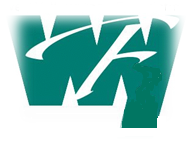 Building Community TogetherWest Yellowstone FoundationP.O. Box 255   420 Yellowstone Avenue   West Yellowstone, MT 59758   (406) 646-1152wyfoundation@gmail.com       westyellowstonefoundation@gmail.com2021 Board of Directors Kevin Flanagan						Carol LeasureChair    							DirectorAmber Smith						Pierre MartineauVice Chair							Director					Grant Jackson						Beth Serniak	Treasurer							DirectorPam Sveinson						Steffi Siegel	Assistant Treasurer					Founder, DirectorDenice Sabolsky						Buck Taylor	Secretary							DirectorMarysue Costello						Yessika VegaDirector							DirectorMary Davis							Arnold Siegel	Director						          Founder (1932-2017)Erica Kingston						Director							